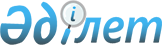 О внесении изменений в постановления Правительства Республики Казахстан от 11 декабря 2018 года № 820 "О некоторых вопросах обеспечения долгосрочной тенговой ликвидности для решения задачи доступного кредитования" и от 31 декабря 2019 года № 1060 "О некоторых мерах государственной поддержки частного предпринимательства"
					
			Утративший силу
			
			
		
					Постановление Правительства Республики Казахстан от 31 декабря 2021 года № 979. Утратило силу постановлением Правительства Республики Казахстан от 26 апреля 2024 года № 336.
      Сноска. Утратило силу постановлением Правительства РК от 26.04.2024 № 336 (вводится в действие по истечении десяти календарных дней после дня его первого официального опубликования).
      Правительство Республики Казахстан ПОСТАНОВЛЯЕТ:
      1. Внести в некоторые решения Правительства Республики Казахстан следующие изменения:
      1) в постановлении Правительства Республики Казахстан от 11 декабря 2018 года № 820 "О некоторых вопросах обеспечения долгосрочной тенговой ликвидности для решения задачи доступного кредитования":
      в механизме кредитования и финансового лизинга приоритетных проектов, утвержденном указанным постановлением:
      часть первую пункта 1 изложить в следующей редакции:
      "1. Общий объем финансирования Национальным Банком Республики Казахстан банков второго уровня (далее – БВУ) и АО "Аграрная кредитная корпорация" (далее – АКК) в 2018 – 2022 годах для поддержки субъектов частного предпринимательства (далее – СЧП), осуществляющих деятельность в обрабатывающей промышленности и агропромышленном комплексе, составит до 1 трлн тенге.";
      пункт 3 изложить в следующей редакции:
      "3. Целевые индикаторы
      Целевые индикаторы:
      1) снижение доли импорта по товарам экономики простых вещей на 20 % к 2023 году от уровня 2018 года;
      2) рост выпуска продукции экономики простых вещей на 20 % к 2023 году от уровня 2018 года.";
      подпункт 4) части четвертой пункта 7 изложить в следующей редакции:
      "4) которые зарегистрированы в офшорных зонах, указанных в постановлении правления Агентства Республики Казахстан по регулированию и развитию финансового рынка от 24 февраля 2020 года № 8 "Об установлении Перечня офшорных зон для целей банковской и страховой деятельности, деятельности профессиональных участников рынка ценных бумаг и иных лицензируемых видов деятельности на рынке ценных бумаг, деятельности акционерных инвестиционных фондов и деятельности организаций, осуществляющих микрофинансовую деятельность" (зарегистрировано в Реестре государственной регистрации нормативных правовых актов за № 20095), а также участники и (или) акционеры которых зарегистрированы в офшорных зонах;";
      пункт 10 изложить в следующей редакции:
      "10. Условия гарантирования проектов СЧП:
      Гарантированию подлежат кредиты БВУ/финансовый лизинг ЛК с номинальной ставкой вознаграждения, не превышающей 15 % годовых. Размер гарантии в рамках одного проекта заемщика не может превышать 50 % от суммы кредита/финансового лизинга до 1 млрд тенге включительно.
      Срок гарантии – не более срока кредита.
      При этом разница в обеспечении по кредиту (залоговая стоимость) покрывается предпринимателем.
      По финансовому лизингу СЧП обеспечивает участие собственными средствами (деньгами) в размере не менее 20 % от стоимости предмета лизинга.
      По финансовому лизингу допускается принятие в качестве дополнительного обеспечения недвижимого и/или движимого имущества, а также гарантий учредителей/участников/акционеров и/или третьих лиц.
      При этом допускается гарантирование БРК проектов субъектов среднего и крупного предпринимательства на следующих условиях:
      размер гарантии в рамках одного кредита заемщика – от 3,5 млрд тенге до 10 млрд тенге;
      размер комиссии по гарантии БРК составляет не более 3,5 %;
      срок гарантии – не более 10 лет.
      Условия, порядок и механизм гарантирования, а также мониторинг реализуемых проектов в рамках настоящего механизма регламентируются Правилами гарантирования по кредитам в рамках Государственной программы поддержки и развития бизнеса "Дорожная карта бизнеса-2025", утвержденными постановлением Правительства Республики Казахстан от 31 декабря 2019 года № 1060.
      Условия, порядок и механизм гарантирования, а также мониторинг реализуемых проектов по производству и переработке в агропромышленном комплексе регламентируются приказом уполномоченного государственного органа в области развития агропромышленного комплекса.";
      2) Утратил силу постановлением Правительства РК от 18.01.2024 № 18 (вводится в действие по истечении десяти календарных дней после дня его первого официального опубликования).

      Сноска. Пункт 1 с изменением, внесенным постановлением Правительства РК от 18.01.2024 № 18 (вводится в действие по истечении десяти календарных дней после дня его первого официального опубликования).


      2. Настоящее постановление вводится в действие со дня его подписания и подлежит официальному опубликованию.
					© 2012. РГП на ПХВ «Институт законодательства и правовой информации Республики Казахстан» Министерства юстиции Республики Казахстан
				
      Премьер-МинистрРеспублики Казахстан 

А. Мамин
